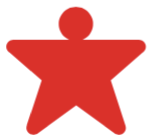             Activity #1: Assign Tier III Team Roles Tier III Team should include a Tier III system coordinator, administrator, an individual with behavioral expertise, an individual with knowledge of students, Tier II team member, an individual with knowledge of grade levels and programs, and multi-agency supports. Tier III Team responsibilities include a team lead, recorder, time keeper, communicator. Assign your Tier III Team roles, determine a set day to meet, location, and time.  Activity #2: Identifying StudentsOnce you have identified students on the data spreadsheet, write down the list of students who your team believes could possibly receive Tier III Interventions. These are students who are “High Risk” in one or more categories. This list is an example of what the Data Analyst could bring to a Tier II/Tier III meeting for the team members to discuss. These are students who may not have been previously identified and the Tier II/III team would then determine what interventions may or may not be appropriate.Continue Tier II InterventionStudent meets 2 or more criteria for “At-Risk” behaviorStudent meets 2 or more criteria “At-Risk” and 1 “High Risk”Refer Student for Tier III InterventionStudent has met 2 or more criteria for “High Risk” behaviorStudent is in crisisStudent is not responding to Tier II after changes have been madeNote: Simply place a check mark in the column that is an area of concern.Activity #3: Completing Your School’s GridAs a team, review and complete the Cut-Off Score Grid from Tier II Training. Activity #4: Teacher Nomination FormAs a team, review your Tier II Nomination Form. Determine what information needs to be added to make it appropriate for Tier III nominations.Should include a space to document:Relevant medical historySuspensions/expulsionsPrevious FBA/BSPActivity #5: Tier III Team vs. Student Support TeamUse this link https://tinyurl.com/tier3team to access the “slips of paper” for your team to sort by responsibilities, members, and features that belong to the Tier III Team and those that belong to the Student Support Team. Write down the answers in the table below.  Activity #6: Record ReviewAs a team, take your selected student or a student in your school and practice completing a Record Review with the form below. Elementary/Middle Record ReviewRTI2-B School Team WorkbookRTI2-B School Team WorkbookRTI2-B School Team WorkbookRTI2-B School Team WorkbookRTI2-B School Team WorkbookRTI2-B School Team WorkbookTier III Training Session 2Tier III Training Session 2Tier III Training Session 2Tier III Training Session 2Tier III Training Session 2Tier III Training Session 2School: District:Date: Participants: 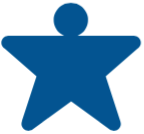 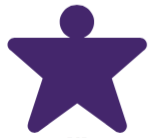 RTI2-B Tier III Team Composition ChartRTI2-B Tier III Team Composition ChartRTI2-B Tier III Team Composition ChartRTI2-B Tier III Team Composition ChartFunctionName of Person(s)Position of Person(s)If unfilled, Action StepsTeam LeadRecorderTime KeeperCommunicatorDay to meet: Day to meet: Time:Time:Location:Location:Location:Location:StudentNameGradeArea of ConcernArea of ConcernArea of ConcernArea of ConcernTier II/Tier III Team Decision(Start Tier III intervention or continue to monitor) StudentNameGradeSRSS-ESRSS-IODRAttendanceTier II/Tier III Team Decision(Start Tier III intervention or continue to monitor) Totals___ Continue to monitor___ Start Tier III InterventionMeasureLow RiskModerate RiskHigh Risk Date(s) to Review ODRMonthly (list meeting dates);SRSS-IEExternalizing0-34-89+Fall, Winter, Spring(list dates)SRSS-IEInternalizingElem 0-1Middle High 0-3Elem 2-3Middle High 4-5Elem 4+Middle High 6+Fall, Winter, Spring(list dates)AbsencesMonthly (list meeting dates)TardyMonthly (list meeting dates)10/6/2016, 11/3/2016, 12/1/2016, 1/5/2016, 2/2/2016, 3/2/2016, 4/6/2016, 5/4/2016ISSMonthly (list meeting dates)10/6/2016, 11/3/2016, 12/1/2016, 1/5/2016, 2/2/2016, 3/2/2016, 4/6/2016, 5/4/2016OSSMonthly (list meeting dates)10/6/2016, 11/3/2016, 12/1/2016, 1/5/2016, 2/2/2016, 3/2/2016, 4/6/2016, 5/4/2016Tier III TeamStudent Support TeamStudent InformationStudent Name:Gender:Age:Grade:☐ Male    ☐ Female           Staff Member Completing:Does the Student have an IEP?Is the student an English Language Learner?Date:☐Yes  ☐No   ☐ Being Evaluated☐Yes  ☐No Click here to enterMedical HistoryRelevant Medical Information(e.g., medication history, diagnoses or conditions, mental health information, receives related services )Educational HistoryIs the student new to the district or school?If so, how long has the student been enrolled in current school?Has the student previously had an FBA/BSP?If yes, when was it completed? Last updated? What was the problem behavior? Interventions put in place?Has the student ever been removed from the school environment?(e.g., placed at an alternate setting/school, expelled, etc.)Does the student have current or past psychological evaluation?(Did the student go through the support team process? Did the parent or school initiate process?)Academic InformationBehavior/Attendance InformationText Level AssessmentUnexcused AbsencesReading Screener Score (e.g., MAP, AimsWeb, FastBridge)Number of Office ReferralsMath Screener ScoreSuspensions/Expulsions(year-to-date)RTI TierSRSS-IE ScoreSession 2 Homework Checklist and Action Plan: Session 2 Homework Checklist and Action Plan: Session 2 Homework Checklist and Action Plan: Session 2 Homework Checklist and Action Plan: Action Item: Who? By When? Notes: 